
Артемовский городской округ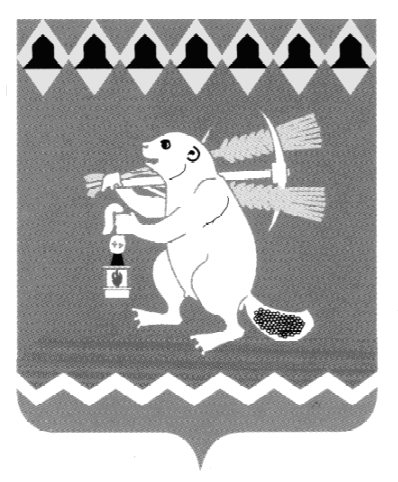 Территориальный орган местного самоуправления                      поселка Незевай РАСПОРЯЖЕНИЕот 25.04.2016.                                                                                                        №  31пос. НезевайО  порядке присвоения классных чинов  муниципальным служащим, замещающим должности муниципальной службы в Территориальном органе местного самоуправления поселка Незевай.          В соответствии со статьей 9.1 Федерального закона от 02.03.2007 № 25-ФЗ "О муниципальной службе в Российской Федерации" (с изменениями и дополнениями),  Законом Свердловской области от 29.10.2007 Законом Свердловской области от 29.10.2007 № 136-ОЗ «Об особенностях муниципальной службы на территории Свердловской области» (с изменениями и дополнениями), статьями 29.1, 31, 38 Устава Артемовского городского округа, Положением о Территориальном органе местного самоуправления поселка Незевай.Утвердить форму представления к присвоению классного чина муниципальных служащих (Приложение 1)Утвердить  Порядок присвоения классных чинов  муниципальным служащим, замещающим должности муниципальной службы в Территориальном органе местного самоуправления поселка Незевай (Приложение 2). Опубликовать распоряжение в газете «Артемовский рабочий» и разместить на официальном сайте Территориального органа местного самоуправления поселка Незевай в информационно-телекоммуникационной сети «Интернет».4.  Контроль за исполнением распоряжения оставляю за собой.                                                                                Председатель ТОМСпоселка Незевай:                                                                                         С.И. ПьянковПриложение 1к распоряжению                                                                                                           Территориального органа местного самоуправления                                                     поселка Незевай                                                                                                                 от 25.04.2016 № 31ПРЕДСТАВЛЕНИЕк присвоению классного чина муниципальных служащих                                                                                                      Приложение 2                                                                                                     к распоряжению                                                                                                                                                                        Территориального органа местного самоуправления                                                                                                       поселка Незевай                                                                                                                                                                                                                                                                                     от 25.04.2016 № 31              ПОРЯДОК присвоения классных чинов  муниципальным служащим, замещающим должности муниципальной службы в Территориальном органе местного самоуправления поселка Незевай.1. Настоящий Порядок присвоения классных чинов  муниципальным служащим, замещающим должности муниципальной службы в Территориальном органе местного самоуправления поселка Незевай разработан в  соответствии со статьей 9.1 Федерального закона от 02.03.2007 № 25-ФЗ «О муниципальной службе в Российской Федерации»,  Законом  Свердловской области от 29.10.2007 №136-ОЗ «Об особенностях муниципальной службы на территории Свердловской области» и определяет порядок присвоения и сохранения классных чинов муниципальных служащих, замещающих должности муниципальной службы в в Территориальном органе местного самоуправления поселка Незевай (далее – классные чины муниципальных служащих). 2. Для муниципальных служащих, замещающих должности муниципальной службы в   Территориальном органе местного самоуправления поселка Незевай, предусматриваются классные чины младших должностей муниципальных служащих:1) секретарь муниципальной службы 3-го класса;2) секретарь муниципальной службы 2-го класса;3) секретарь муниципальной службы 1-го класса.3. Старшинство классных чинов определяется последовательностью их перечисления в пункте 2 настоящего Порядка.4. Классные чины присваиваются муниципальным служащим персонально, с соблюдением последовательности, в соответствии с замещаемой должностью муниципальной службы в пределах группы должностей муниципальной службы, а также с учетом профессионального уровня, продолжительности муниципальной службы в предыдущем классном чине и в замещаемой должности муниципальной службы.5. Муниципальному служащему, не имеющему классного чина муниципальных служащих, первый классный чин муниципальных служащих присваивается на следующий день по окончании срока испытания при поступлении на муниципальную службу, а если испытание при поступлении на муниципальную службу не устанавливалось, то на следующий день по окончании трехмесячного срока после назначения муниципального служащего на должность муниципальной службы.В трехмесячный срок не засчитываются период временной нетрудоспособности муниципального служащего, другие периоды (за исключением ежегодного оплачиваемого отпуска, периода получения дополнительного профессионального образования, осуществляемого по направлению представителя нанимателя (работодателя)), когда он не исполнял должностные обязанности, но за ним, в соответствии с федеральным законом, сохранялась замещаемая им должность муниципальной службы, а также период применения к муниципальному служащему дисциплинарного взыскания и (или) взыскания за несоблюдение ограничений и запретов, требований о предотвращении или об урегулировании конфликта интересов и неисполнение обязанностей, установленных в целях противодействия коррупции.6. Первым классным чином  является - секретарь муниципальной службы             3-го класса (для младшей группы должностей муниципальной службы);7. Классные чины присваиваются муниципальным служащим в соответствии с замещаемой  должностью муниципальной службы в пределах группы должностей муниципальной службы, уровнем профессиональной подготовки муниципальных служащих, а также с соблюдением последовательности присвоения классных чинов муниципальных служащих и с учетом продолжительности прохождения муниципальной службы в предыдущем классном чине муниципальных служащих, за исключением случаев, когда при назначении муниципального служащего на должность муниципальной службы, которая относится к более высокой группе должностей муниципальной службы, чем замещаемая им ранее, указанному служащему присваивается классный чин муниципальных служащих, являющийся первым для этой группы должностей, если этот классный чин выше классного чина муниципальных служащих, который имеет муниципальный служащий. 8. Очередной классный чин присваивается муниципальному служащему по истечении срока, установленного для прохождения муниципальной службы в предыдущем классном чине, и при условии, что он замещает должность муниципальной службы, для которой предусмотрен классный чин, равный или более высокий, чем классный чин, присваиваемый муниципальному служащему.9. Для прохождения муниципальной службы в классных чинах муниципальных служащих устанавливаются следующие сроки:- в классных чинах муниципальных служащих секретаря муниципальной службы 3-го и 2-го класса - два года, - в классном чине секретаря муниципальной службы 1-го класса, срок не устанавливается.В срок прохождения муниципальной службы в соответствующем классном чине муниципальных служащих не засчитываются период временной нетрудоспособности муниципального служащего, другие периоды (за исключением ежегодного оплачиваемого отпуска, периода получения дополнительного профессионального образования, осуществляемого по направлению представителя нанимателя (работодателя)), когда он не исполнял должностные обязанности, но за ним в соответствии с федеральным законом сохранялась замещаемая им должность муниципальной службы, период применения к муниципальному служащему дисциплинарного взыскания и (или) взыскания за несоблюдение ограничений и запретов, требований о предотвращении или об урегулировании конфликта интересов и неисполнение обязанностей, установленных в целях противодействия коррупции, а также период, равный шести месяцам со дня аттестации муниципального служащего, по результатам которой он был признан не соответствующим замещаемой должности муниципальной службы.10. При назначении муниципального служащего на должность муниципальной службы, которая относится к более высокой группе должностей муниципальной службы, чем замещаемая им ранее, указанному служащему присваивается классный чин муниципальных служащих, являющийся в соответствии с пунктом 6 настоящего Порядка первым для этой группы должностей, если этот классный чин выше классного чина муниципальных служащих, который имеет муниципальный служащий. Классный чин муниципальных служащих присваивается без соблюдения последовательности присвоения классных чинов муниципальных служащих и без учета продолжительности прохождения муниципальной службы в предыдущем классном чине муниципальных служащих на следующий день по окончании срока испытания при поступлении на муниципальную службу, а если испытание при поступлении на муниципальную службу не устанавливалось, то на следующий день по окончании трехмесячного срока после назначения муниципального служащего на должность муниципальной службы.11. Срок прохождения муниципальной службы в присвоенном классном чине муниципальных служащих исчисляется со дня присвоения соответствующего классного чина муниципальных служащих.12. Классный чин муниципальных служащих присваивается председателем Территориального органа местного самоуправления поселка Незевай.. 13. Подготовка представлений к присвоению классного чина муниципальным служащим, замещающим должности муниципальной службы, возлагается на специалиста II категории  Территориального органа местного самоуправления поселка Незевай.14. Представление к присвоению классного чина муниципальному служащему, замещающему должность муниципальной службы  оформляется не позднее  30 дней до истечения срока, установленного в пункте 9 настоящего Порядка.15. Классный чин муниципальному служащему, замещающему должность муниципальной службы в Территориальном органе местного самоуправления поселка Незевай присваивается распоряжением Территориального органа местного самоуправления поселка Незевай. 16. Председатель Территориального органа местного самоуправления поселка Незевай обязан обеспечить направление главному специалисту (по муниципальной службе и кадрам) организационного отдела Администрации надлежащим образом заверенных копий муниципальных правовых актов о присвоении классных чинов муниципальным служащим, замещающим должности муниципальной службы в Территориальном органе местного самоуправления поселка Незевай, в течение 5 рабочих дней со дня их принятия.17. Классные чины муниципальных служащих не присваиваются муниципальным служащим, временно отстраненным от исполнения должностных обязанностей до решения вопроса об их дисциплинарной ответственности, муниципальным служащим, имеющим дисциплинарные взыскания, а также муниципальным служащим, в отношении которых  возбуждено уголовное дело.18. Запись о присвоении классного чина вносится в личное дело и трудовую книжку муниципального служащего.19. В качестве меры поощрения за безупречную и эффективную муниципальную службу муниципальному служащему может быть присвоен:1) очередной классный чин муниципальных служащих – до истечения срока, установленного пунктом 9 настоящего Порядка для прохождения муниципальной службы в соответствующем классном чине, но не ранее чем через шесть месяцев пребывания в замещаемой должности муниципальной службы, и не выше классного чина муниципальных служащих, соответствующего этой должности муниципальной службы в пределах группы должностей муниципальной службы, к которой относится замещаемая муниципальным служащим должность муниципальной службы;2) классный чин муниципальных служащих на одну ступень выше классного чина муниципальных служащих – исключительно по истечении срока, установленного в подпункте 1 или 2 пункта 9 настоящего Порядка, в соответствии с замещаемой муниципальным служащим должностью муниципальной службы в пределах группы должностей муниципальной службы, к которой относится замещаемая муниципальным служащим должность муниципальной службы. При присвоении классного чина муниципальной службы учитывается продолжительность пребывания в классном чине иного вида муниципальной службы, государственной службы, воинском или специальном звании.20. Присвоенный классный чин сохраняется за муниципальным служащим при освобождении от замещаемой должности муниципальной службы и увольнении с муниципальной службы (в том числе в связи с выходом на пенсию), а также при поступлении на муниципальную службу вновь.21. Индивидуальные служебные споры по вопросам, связанным с присвоением классных чинов, рассматриваются в соответствии с законодательством Российской Федерации.22. Присвоение классного чина председателю Территориального органа местного самоуправления поселка Незевай производиться в соответствии с «Порядком присвоения классных чинов  муниципальным служащим, замещающим должности муниципальной службы в Администрации Артемовского городского округа, и руководителей органов местного самоуправления Артемовского городского округа, назначаемых на должность и освобождаемых от должности главой Администрации Артемовского городского округа», утвержденного Распоряжением Администрация Артемовского городского округа от 31.12.2015 №  360-РА «О внесении изменений в распоряжение Администрации Артемовского городского округа от 16.10.2012 № 298-РА «О  порядке присвоения классных чинов  муниципальным служащим, замещающим должности муниципальной службы в Администрации Артемовского городского округа, и руководителям функциональных, отраслевых и территориальных органов местного самоуправления, замещающих должности муниципальной службы Артемовского городского округа».____________________________________________________________________(Ф.И.О. муниципального служащего)представляется к присвоению классного чина __________________________________________________________________Замещаемая должность и дата назначения на эту должность _______________________________________________________________________Сведения об образовании_____________________________________________________________________Сведения о дополнительном профессиональном образовании __________________________________________________________________________Стаж муниципальной службы и (или) государственной службы _____________Имеет классный чин____________________________________________________Периоды, не засчитываемые в срок прохождения муниципальной службы в классном чине:____________________________________________________________Срок прохождения муниципальной службы в данном классном чине________Дисциплинарные взыскания____________________________________________Дата присвоения очередного классного чина_____________________________